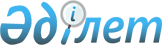 Об определении специально отведенных мест для осуществления выездной торговли на территории Алгинского района
					
			Утративший силу
			
			
		
					Постановление акимата Алгинского района Актюбинской области от 25 февраля 2021 года № 89. Зарегистрировано Департаментом юстиции Актюбинской области 1 марта 2021 года № 8068. Утратило силу постановлением акимата Алгинского района Актюбинской области от 24 августа 2022 года № 212
      Сноска. Утратило силу постановлением акимата Алгинского района Актюбинской области от 24.08.2022 № 212 (вводится в действие по истечении десяти календарных дней после дня его первого официального опубликования).
      В соответствии со статьей 31 Закона Республики Казахстан от 23 января 2001 года "О местном государственном управлении и самоуправлении в Республике Казахстан", статьями 8, 27 Закона Республики Казахстан от 12 апреля 2004 года "О регулировании торговой деятельности", акимат Алгинского района ПОСТАНОВЛЯЕТ:
      1. Определить специально отведенные места для осуществления выездной торговли на территории Алгинского района согласно приложению к настоящему постановлению.
      2. Признать утратившим силу постановление акимата Алгинского района от 26 июля 2017 года № 261 "Об определении специально отведенных мест для осуществления выездной торговли на территории Алгинского района" (зарегистрированное в Реестре государственной регистрации нормативных правовых актов за № 5626, опубликованное 18 августа 2017 года в газете "Жұлдыз-Звезда").
      3. Государственному учреждению "Алгинский районный отдел сельского хозяйства, земельных отношений и предпринимательства" в установленном законодательством порядке обеспечить:
      1) государственную регистрацию настоящего постановления в Департаменте юстиции Актюбинской области;
      2) размещение настоящего постановления на интернет-ресурсе акимата Алгинского района после его официального опубликования.
      4. Контроль за исполнением настоящего постановления возложить на заместителя акима Алгинского района Г.Ж. Ахметову.
      5. Настоящее постановление вводится в действие со дня его первого официального опубликования. Специально отведенные места для осуществления выездной торговли на территории Алгинского района
					© 2012. РГП на ПХВ «Институт законодательства и правовой информации Республики Казахстан» Министерства юстиции Республики Казахстан
				
      Аким Алгинского района 

М. Аккагазов
Приложение к постановлению акимата Алгинского района от 25 февраля 2021 года № 89
№
Наименования населенных пунктов
Места для осуществления выездной торговли
город Алга
город Алга
город Алга
1
город Алга
левая сторона дома № 15 А по улице А.Байтурсынова
Акайский сельский округ
Акайский сельский округ
Акайский сельский округ
2
село Акай
левая сторона дома № 41 А по улице В. Фоменко
Бескоспинский сельский округ
Бескоспинский сельский округ
Бескоспинский сельский округ
3
село Бескоспа
правая сторона дома № 27 по улице Ш.Уалиханова
Бестамакский сельский округ
Бестамакский сельский округ
Бестамакский сельский округ
4
село Бестамак
левая сторона дома № 110 по улице Есет батыра
Карабулакский сельский округ
Карабулакский сельский округ
Карабулакский сельский округ
5
село Карабулак
левая сторона дома № 131 по улице Айтеке би
Карагашский сельский округ
Карагашский сельский округ
Карагашский сельский округ
6
село Карагаш
правая сторона дома № 12 по улице Аксарай
Каракудукский сельский округ
Каракудукский сельский округ
Каракудукский сельский округ
7
село Каракудук
правая сторона Дома культуры расположенного по улице Федорченко № 49
Карахобдинский сельский округ
Карахобдинский сельский округ
Карахобдинский сельский округ
8
село Карахобда
правая сторона дома № 1 по улице Р.Агниязова
Маржанбулакский сельский округ
Маржанбулакский сельский округ
Маржанбулакский сельский округ
9
село Маржанбулак
левая сторона дома № 19/а по улице А.Кунанбаева
Сарыхобдинский сельский округ
Сарыхобдинский сельский округ
Сарыхобдинский сельский округ
10
село Сарыхобда
левая сторона Сарыхобдинской средней школы, расположенной по улице Жастар
Тамдинский сельский округ
Тамдинский сельский округ
Тамдинский сельский округ
11
село Тамды
левая сторона дома № 40 по улице Есет батыра
Токмансайский сельский округ
Токмансайский сельский округ
Токмансайский сельский округ
12
село Токмансай
правая сторона дома № 25 по улице Жаманбаева
Ушкудукский сельский округ
Ушкудукский сельский округ
Ушкудукский сельский округ
13
село Ушкудук
левая сторона дома № 21 А по улице Мерей